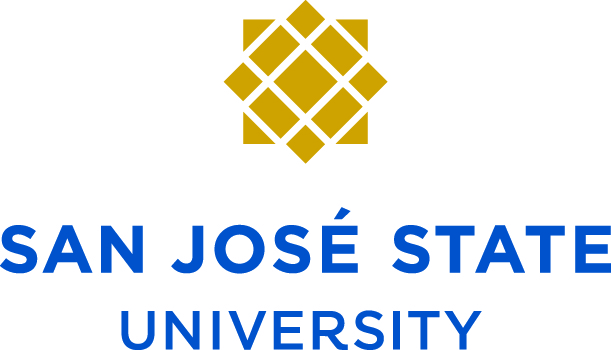 Department of Industrial and System EngineeringDepartment of Industrial and System EngineeringDepartment of Industrial and System EngineeringDepartment of Industrial and System EngineeringDepartment of Industrial and System EngineeringDepartment of Industrial and System EngineeringDepartment of Industrial and System EngineeringDepartment of Industrial and System EngineeringDepartment of Industrial and System EngineeringDepartment of Industrial and System EngineeringDepartment of Industrial and System EngineeringDepartment of Industrial and System EngineeringDepartment of Industrial and System EngineeringDepartment of Industrial and System EngineeringDepartment of Industrial and System EngineeringDepartment of Industrial and System EngineeringDepartment of Industrial and System EngineeringEngineering Management Minor FormEngineering Management Minor FormEngineering Management Minor FormEngineering Management Minor FormEngineering Management Minor FormEngineering Management Minor FormEngineering Management Minor FormEngineering Management Minor FormEngineering Management Minor FormEngineering Management Minor FormEngineering Management Minor FormEngineering Management Minor FormEngineering Management Minor FormEngineering Management Minor FormEngineering Management Minor FormEngineering Management Minor FormEngineering Management Minor FormNameStudent ID Student ID Student ID LastLastLastLastFirstFirstMiddleMiddleMiddlePhoneE-MailPermanent AddressPermanent AddressPermanent AddressStreet addressStreet addressStreet addressStreet addressCityCityCityCityStateStateStateStateStateZipMajorProposed Date of GraduationProposed Date of GraduationProposed Date of GraduationProposed Date of GraduationProposed Date of GraduationProposed Date of GraduationProposed Date of Graduation** A grade of “C-” or better is required for each course counted toward the minor.** A grade of “C-” or better is required for each course counted toward the minor.** A grade of “C-” or better is required for each course counted toward the minor.** A grade of “C-” or better is required for each course counted toward the minor.** A grade of “C-” or better is required for each course counted toward the minor.** A grade of “C-” or better is required for each course counted toward the minor.** A grade of “C-” or better is required for each course counted toward the minor.** A grade of “C-” or better is required for each course counted toward the minor.** A grade of “C-” or better is required for each course counted toward the minor.** A grade of “C-” or better is required for each course counted toward the minor.** A grade of “C-” or better is required for each course counted toward the minor.** A grade of “C-” or better is required for each course counted toward the minor.** A grade of “C-” or better is required for each course counted toward the minor.** A grade of “C-” or better is required for each course counted toward the minor.** A grade of “C-” or better is required for each course counted toward the minor.** A grade of “C-” or better is required for each course counted toward the minor.** A grade of “C-” or better is required for each course counted toward the minor.Required Courses (minimum 6 units)Required Courses (minimum 6 units)Required Courses (minimum 6 units)Required Courses (minimum 6 units)Required Courses (minimum 6 units)Required Courses (minimum 6 units)Required Courses (minimum 6 units)Required Courses (minimum 6 units)Required Courses (minimum 6 units)Required Courses (minimum 6 units)Required Courses (minimum 6 units)Required Courses (minimum 6 units)Required Courses (minimum 6 units)Required Courses (minimum 6 units)Required Courses (minimum 6 units)Required Courses (minimum 6 units)Required Courses (minimum 6 units)Course #Course #Course TitleCourse TitleCourse TitleCourse TitleCourse TitleCourse TitleCourse TitleCollegeCollegeCollegeUnitsUnitsUnitsGradeGradeISE 102ISE 102Engineering Economic SystemsEngineering Economic SystemsEngineering Economic SystemsEngineering Economic SystemsEngineering Economic SystemsEngineering Economic SystemsEngineering Economic SystemsSJSUSJSUSJSU333ISE 151ISE 151Managing EngineeringManaging EngineeringManaging EngineeringManaging EngineeringManaging EngineeringManaging EngineeringManaging EngineeringSJSUSJSUSJSU333Additional Requirements (minimum 6 units)Additional Requirements (minimum 6 units)Additional Requirements (minimum 6 units)Additional Requirements (minimum 6 units)Additional Requirements (minimum 6 units)Additional Requirements (minimum 6 units)Additional Requirements (minimum 6 units)Additional Requirements (minimum 6 units)Additional Requirements (minimum 6 units)Additional Requirements (minimum 6 units)Additional Requirements (minimum 6 units)Additional Requirements (minimum 6 units)Additional Requirements (minimum 6 units)Additional Requirements (minimum 6 units)Additional Requirements (minimum 6 units)Additional Requirements (minimum 6 units)Additional Requirements (minimum 6 units)Course #Course #Course TitleCourse TitleCourse TitleCourse TitleCourse TitleCourse TitleCourse TitleCollegeCollegeCollegeUnitsUnitsUnitsGradeGradeISE 105ISE 105Intro to Systems Engineering & Activity CostingIntro to Systems Engineering & Activity CostingIntro to Systems Engineering & Activity CostingIntro to Systems Engineering & Activity CostingIntro to Systems Engineering & Activity CostingIntro to Systems Engineering & Activity CostingIntro to Systems Engineering & Activity CostingSJSUSJSUSJSU333ISE 142ISE 142Service Systems Engineering and ManagementService Systems Engineering and ManagementService Systems Engineering and ManagementService Systems Engineering and ManagementService Systems Engineering and ManagementService Systems Engineering and ManagementService Systems Engineering and ManagementSJSUSJSUSJSU333ISE 155ISE 155Supply Chain EngineeringSupply Chain EngineeringSupply Chain EngineeringSupply Chain EngineeringSupply Chain EngineeringSupply Chain EngineeringSupply Chain EngineeringSJSUSJSUSJSU33312 units 12 units 12 units 12 units 12 units 12 units 12 units 12 units 12 units 12 units 12 units 12 units 12 units 12 units 12 units 12 units 12 units Signature of Minor AdvisorSignature of Minor AdvisorSignature of Minor AdvisorSignature of Minor AdvisorDateDateSignature of Department ChairSignature of Department ChairSignature of Department ChairSignature of Department ChairSignature of Department ChairSignature of Department ChairDateDate